příloha č. 2APravidel pro žadatele A příjemceDopis ŘEDITELE ŘÍDÍCÍHO ORGÁNU OPTP - VzorOperační program technická PomocVydání 1/2Platnost od 10. 3. 2023 Účinnost od 15. 3. 2023                                                    		Dopis ředitele odboru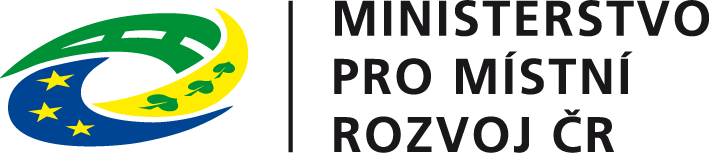 Číslo jednací
Vyřizuje
TelefonDatum
Dopis ředitele Řídicího orgánu OPTP o schválení projektu a stanovení podmínek pro realizaci projektu v Operačním programu Technická pomoc pro programové období 2021-2027 Řídicí orgán Operačního programu Technická pomoc pro období 2021–2027 (dále jen „OPTP“) řízený Ministerstvem pro místní rozvoj, který byl schválen na základě usnesení vlády č. 858 ze dne 4. října 2021 a zároveň přijat rozhodnutím Komise č. C(2022) 3211 ze dne 19. května 2022, oznamuje Organizační složce státu (mimo MMR), která je příjemcem OPTP, že byl schválen projekt, který je identifikován takto:Název projektu:Registrační číslo projektu:Priorita a specifický cíl:Účel projektu:Příjemce je povinen při realizaci projektu postupovat v souladu s platnými právními předpisy Evropských společenství, platnými právními předpisy České republiky, Programovým dokumentem OPTP, Výzvou a dalšími dokumenty stanovujícími pravidla pro realizaci projektů v OPTP a je povinen realizovat projekt v souladu s tímto oznámením, žádostí o podporu a Podmínkami realizace projektu, které jsou přílohou a současně nedílnou součástí tohoto dopisu. Předmětné Podmínky jsou Řídícím orgánem OPTP zaslány příjemci prostřednictvím MS2021+. ……….……………………………………ředitel Odboru řídicího orgánu               Operačního programu Technická pomoc                 (elektronicky podepsáno)Podmínky realizace projektu   (dále jen „Podmínky“) Přehled zdrojů financováníČástka v KčPodíl na celkových způsobilých výdajích  
v %Příspěvek Unie  Národní veřejné zdrojeZ toho: dotace ze státního rozpočtu Celkové způsobilé výdaje-Celkové nezpůsobilé výdaje-Celkové výdaje projektu-Přímé výdajeOstatní výdaje - paušální částkaHarmonogram projektuHarmonogram projektuHarmonogram projektuHarmonogram projektuDatum zahájení projektu:Datum ukončení projektu:Lhůta pro dosažení účelu projektu – datum zahájení projektu:Lhůta pro dosažení účelu projektu – datum ukončení projektu:Indikátor akce (projektu)Měrná jednotkaVýchozí hodnotaCílová hodnotaDatum cílové hodnotyČást I - Obecná ustanoveníText podmínekČást II - Finanční rámecText podmínekČást III - Podmínky, na které jsou výdaje na financování projektu vázány a finanční opravy v případě, že dojde k porušení podmínekText podmínekČást IV - Pozastavení nebo vrácení výdajů na financování projektu nebo jejich části, vyjmutí projektu ze spolufinancování z prostředků z rozpočtu EUText podmínekČást V - Závěrečná ustanoveníText podmínek